Стахеева Екатерина СергеевнаОбразовательная область «Речевое развитие»Раздел «Развитие речи»Тема: «Дикие животные»Возрастная группа: подготовительная  Материалы и оборудование: загадки о диких животных; картинки с изображением диких животных, разрезные картинки с изображением диких животных, картинки к игре «Чей хвост?», картинки с изображением различных предметов.Цель НОД: закрепление и обогащение знаний детей на тему диких животных.Задачи:Образовательные:- расширять словарь по теме «Дикие животные»;- закреплять знания о диких животных и их детёнышах, названий жилищ;- учить детей отвечать на вопросы полными предложениями, правильно строя фразы;- закрепить умение отгадывать загадки;- закрепить умение детей подбирать слова-антонимы;- закрепить умение подбирать прилагательные к существительным;- совершенствовать умение составлять из частей целое;- упражнять детей в составлении предложений;- активизировать словарь по данной теме: лисий, волчий, беличий, заячий, берлога, логово, нора, дупло.Развивающие: - развивать внимание, связную речь, познавательный интерес, любознательность, фонематический слух и слуховое восприятие;- развивать память, мышление, общую моторику. Воспитательные:- воспитывать любовь к животным и заботу о них; - воспитывать активность, инициативность, самостоятельность, бережное отношение к природе;- формировать навыки сотрудничества в коллективном выполнении задания.Интеграция областей: «Познавательное развитие», «Речевое развитие», «Физическое развитие».Планируемые результаты развития интегративных качеств дошкольника: дети называют диких животных, их детенышей, жилища животных; подбирают слова антонимы, прилагательные к существительным; участвуют в беседе во время занятия, высказывают свое мнение.Формы взаимодействия: беседа, речевая ситуация, решение проблемной ситуации.Технология ТРИЗ: метод «Да-да, да, когда…»Содержание деятельности.ПисьмоПривет от Деда МорозаКакое время года началось? Зима, правильно.А это значит, что я за вами очень внимательно слежу, как вы занимаетесь и как себя ведете дома и в группе.Кстати, этот киндер от меня, чтобы вы еще больше ждали нового года.Но просто так я вам его не отдам, хочу проверить как вы выросли и много ли теперь знаете. Выполните все мои задания, тогда и сюрприз откроете.Задание №11.  В сосне дупло, в дупле тепло,     А кто в дупле живёт в тепле? (Белка)2.  Хвост пушистый, мех золотистый.   В лесу живет, в деревне кур крадёт. (Лиса)3.  Иголки лежали, лежали, да под куст убежали. (Ёж)4.  Маленький, беленький, по лесочку прыг-прыг,      По снежочку тык-тык. (Заяц)5.  Кто зимой холодной    Ходит злой, голодный? (Волк)6.  Хозяин лесной  просыпается весной    А зимой, под вьюжный вой    Спит в избушке снеговой. (Медведь)7. Стройный, быстрый,    Рога ветвисты.    Скачет по лесу весь день.    Называется…..(Олень).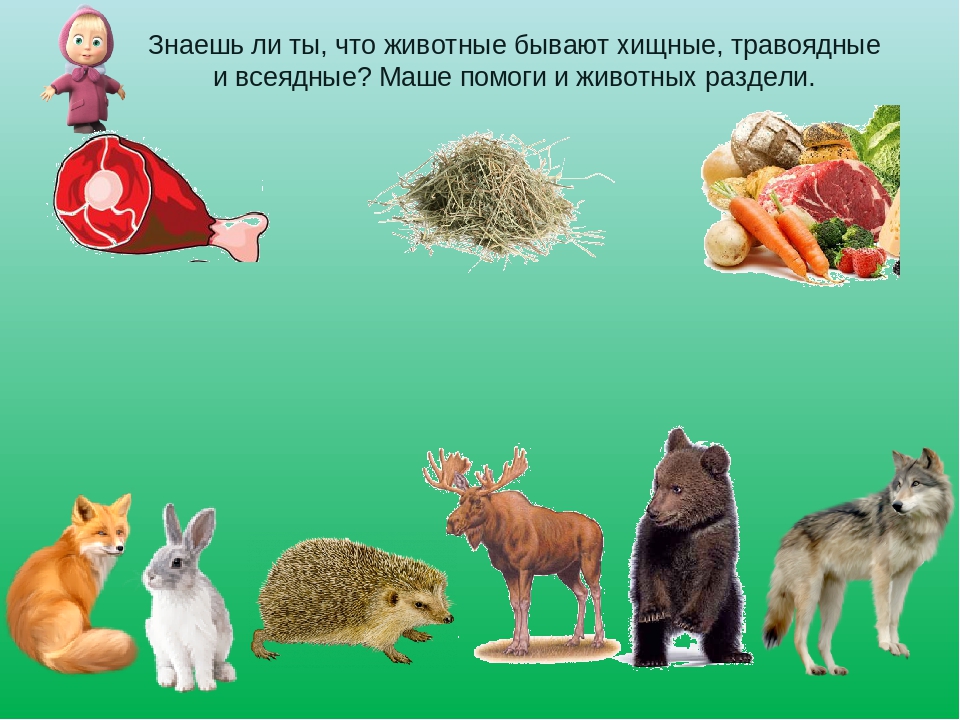 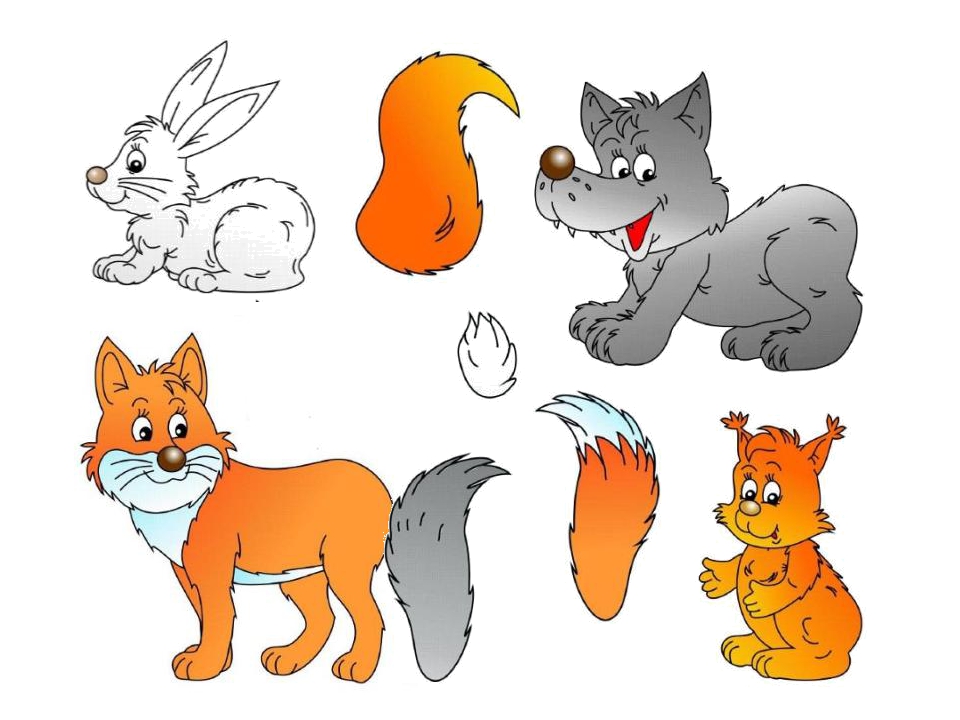 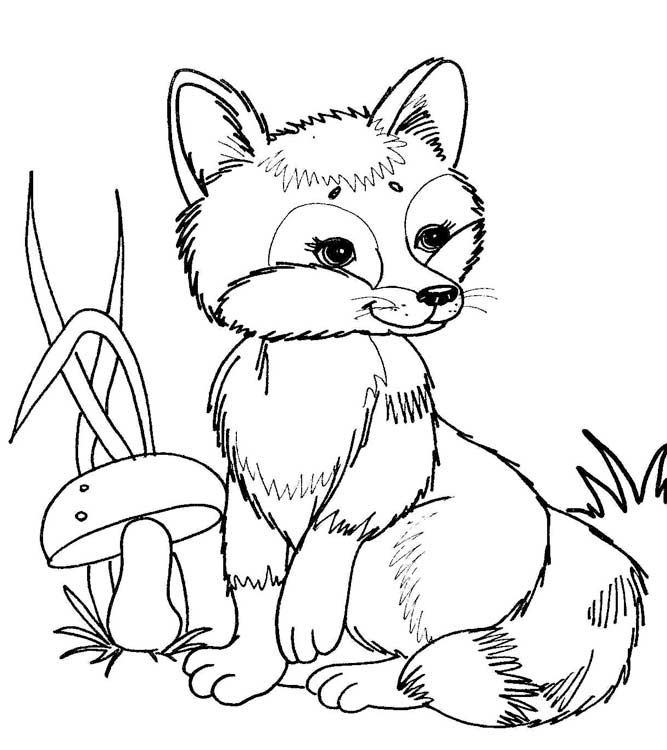 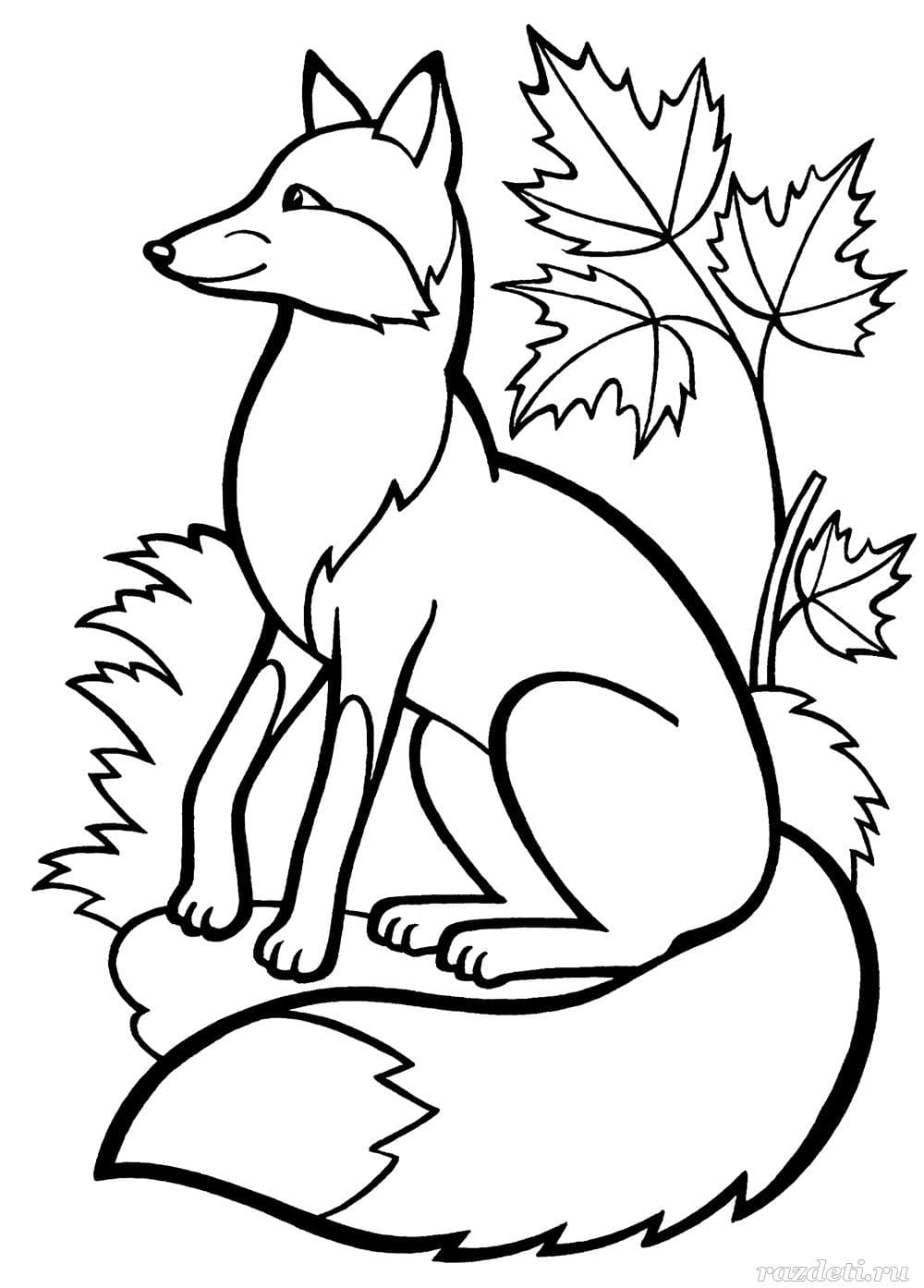 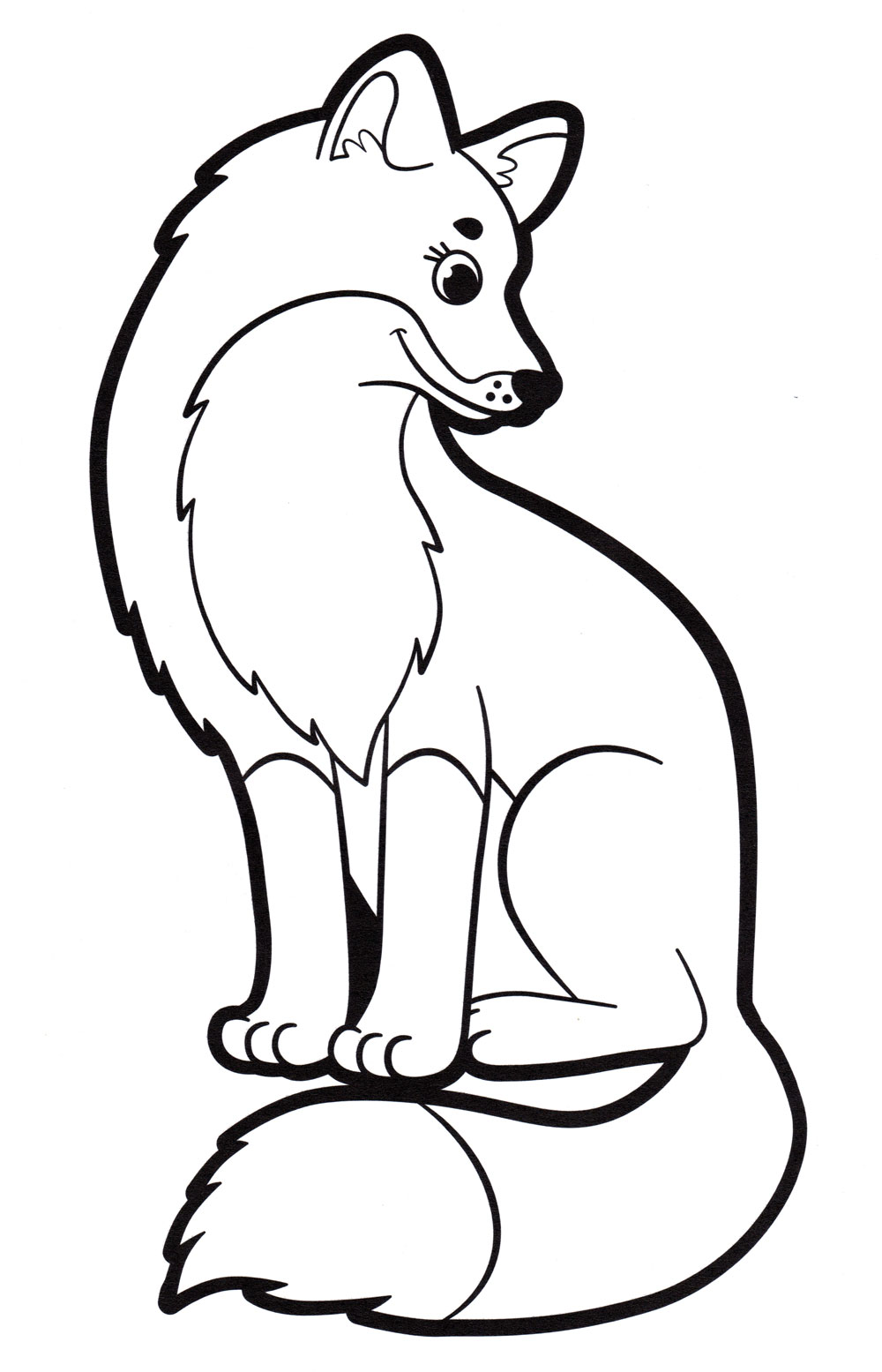 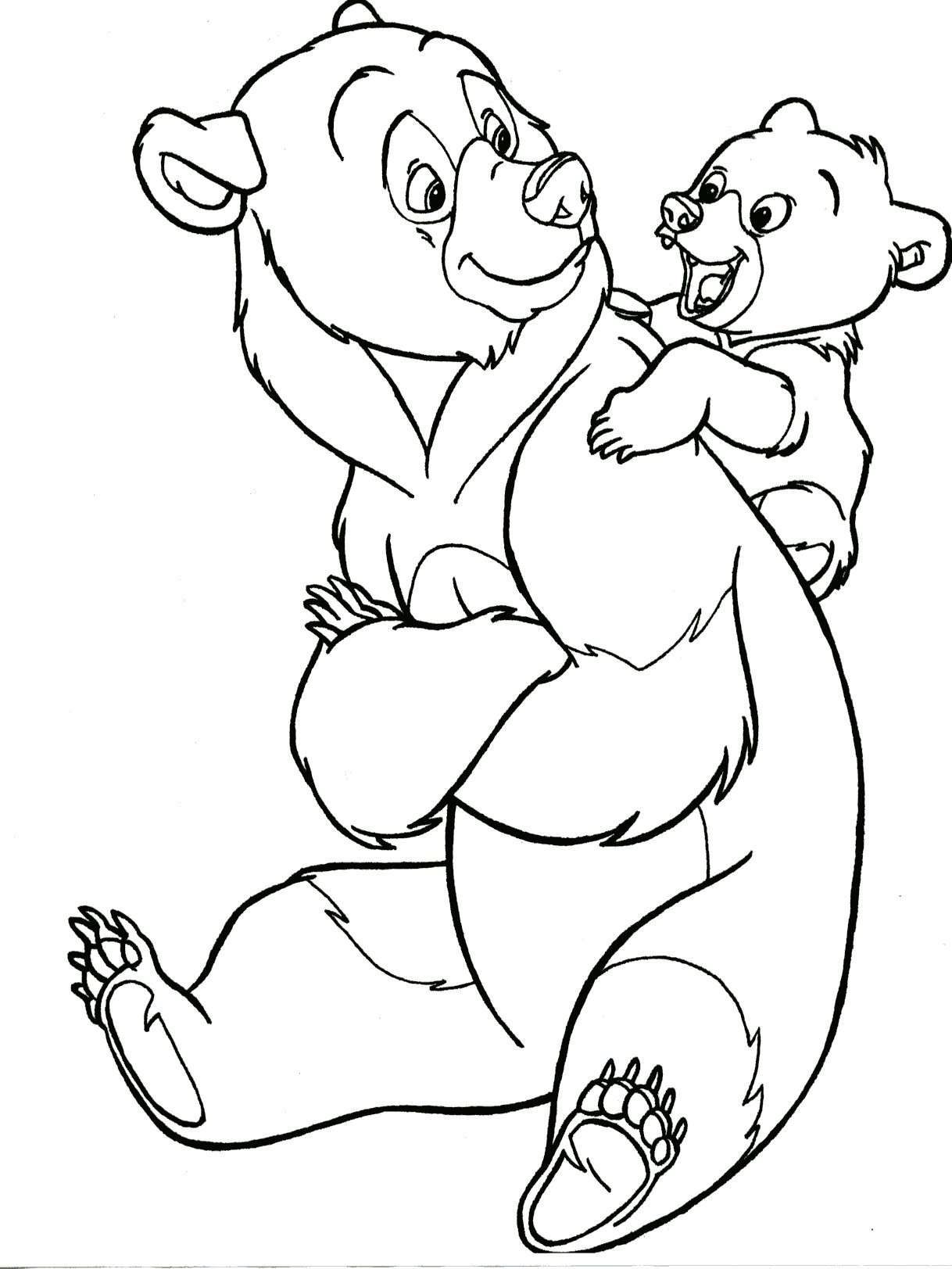 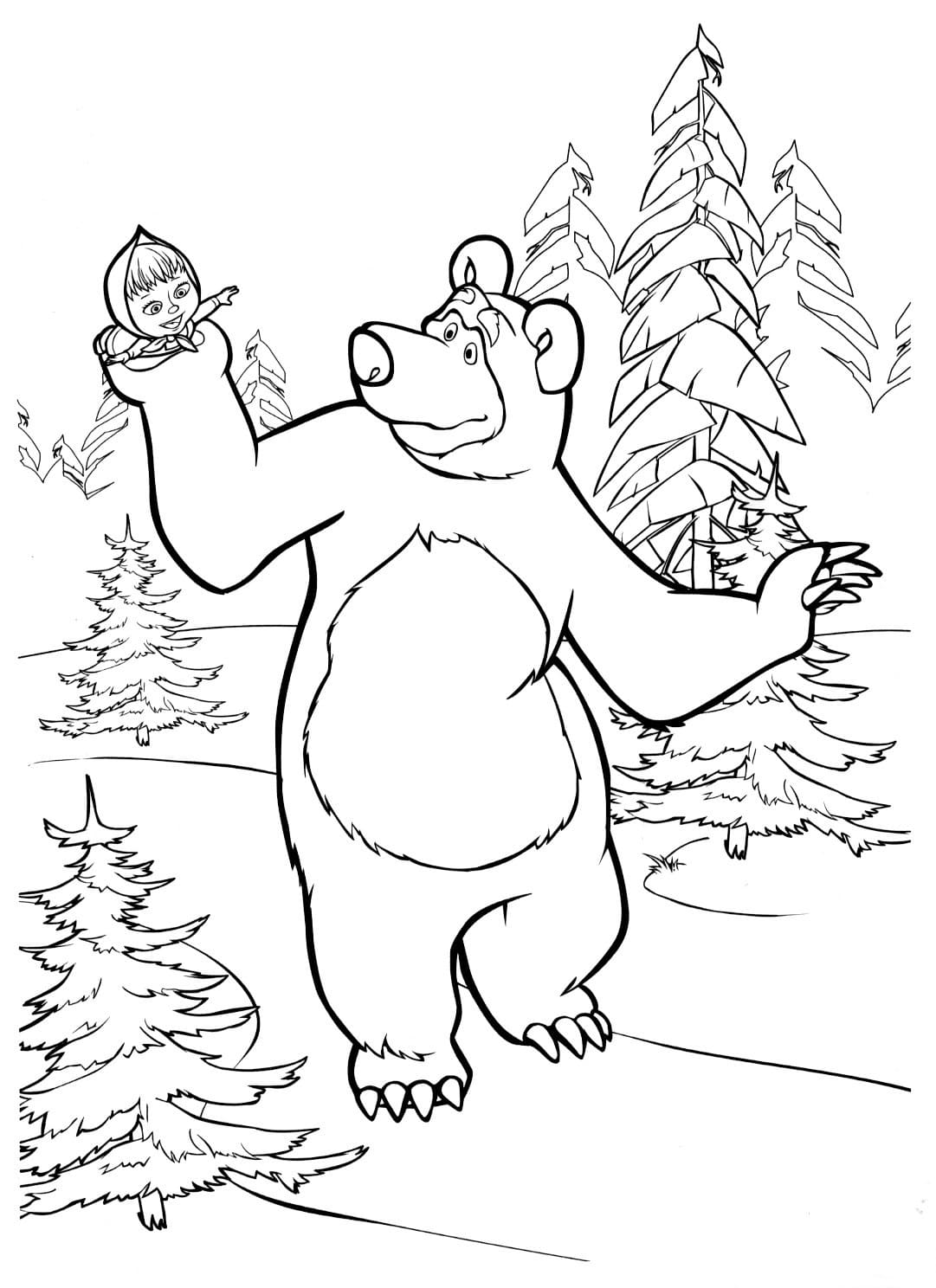 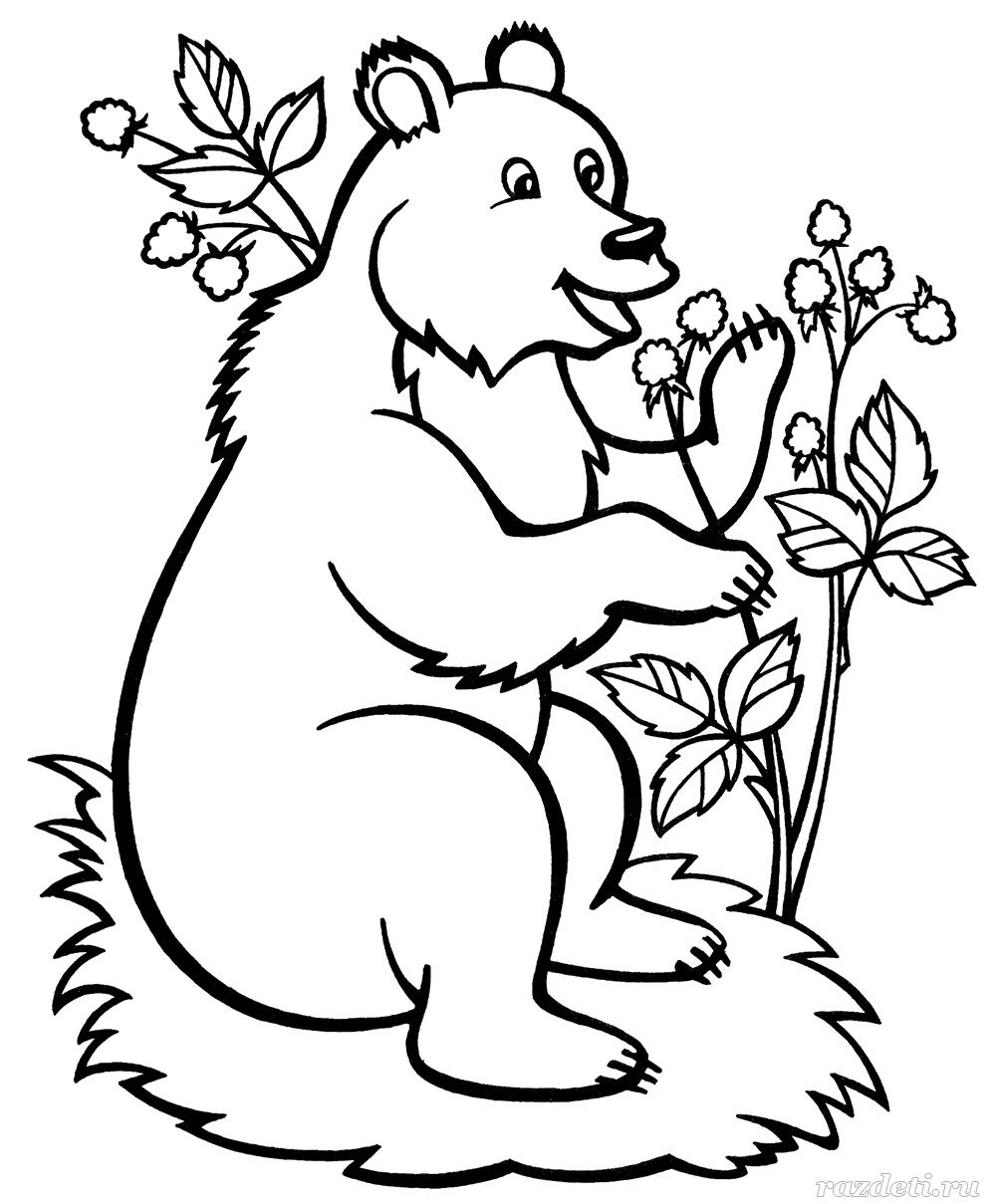 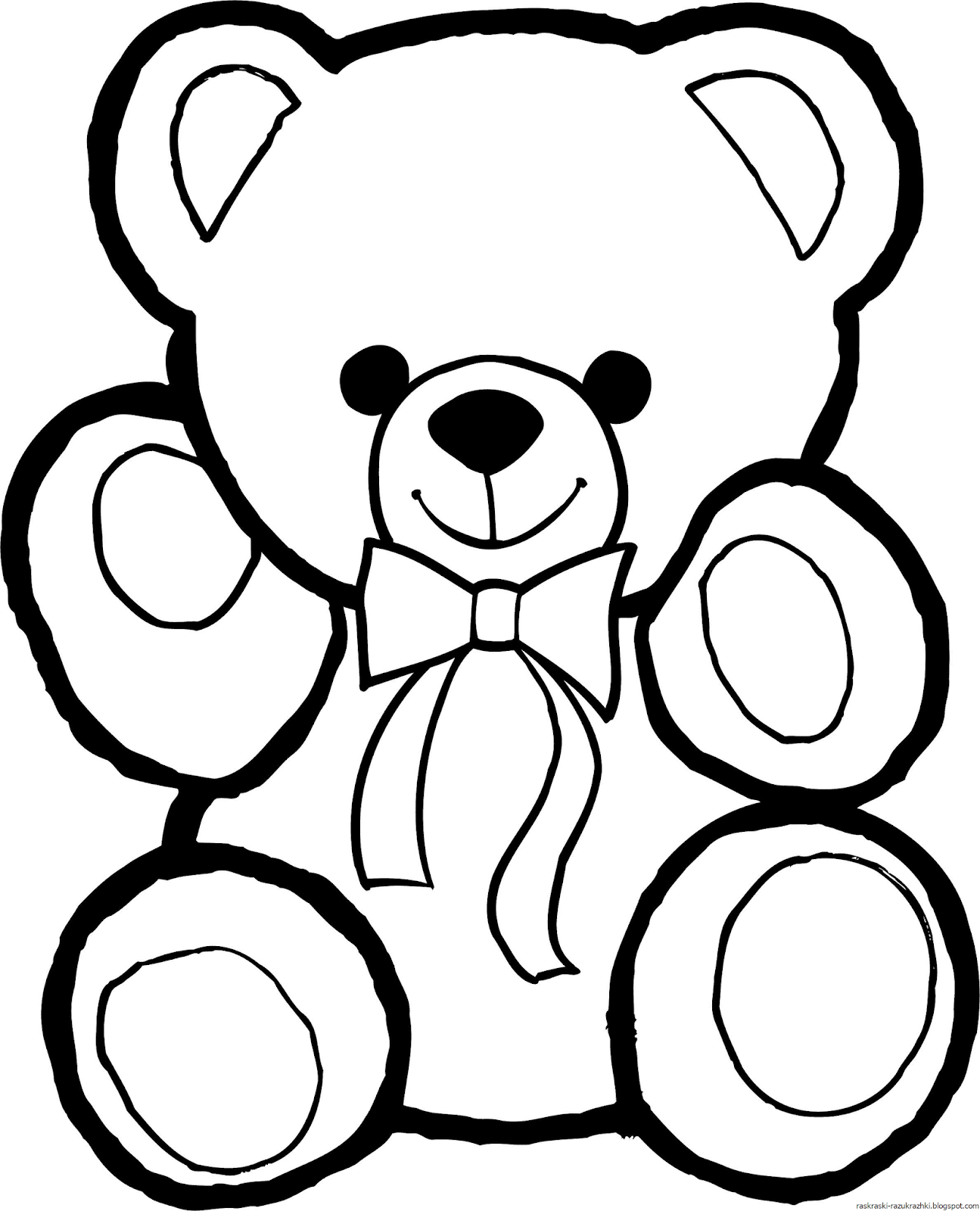 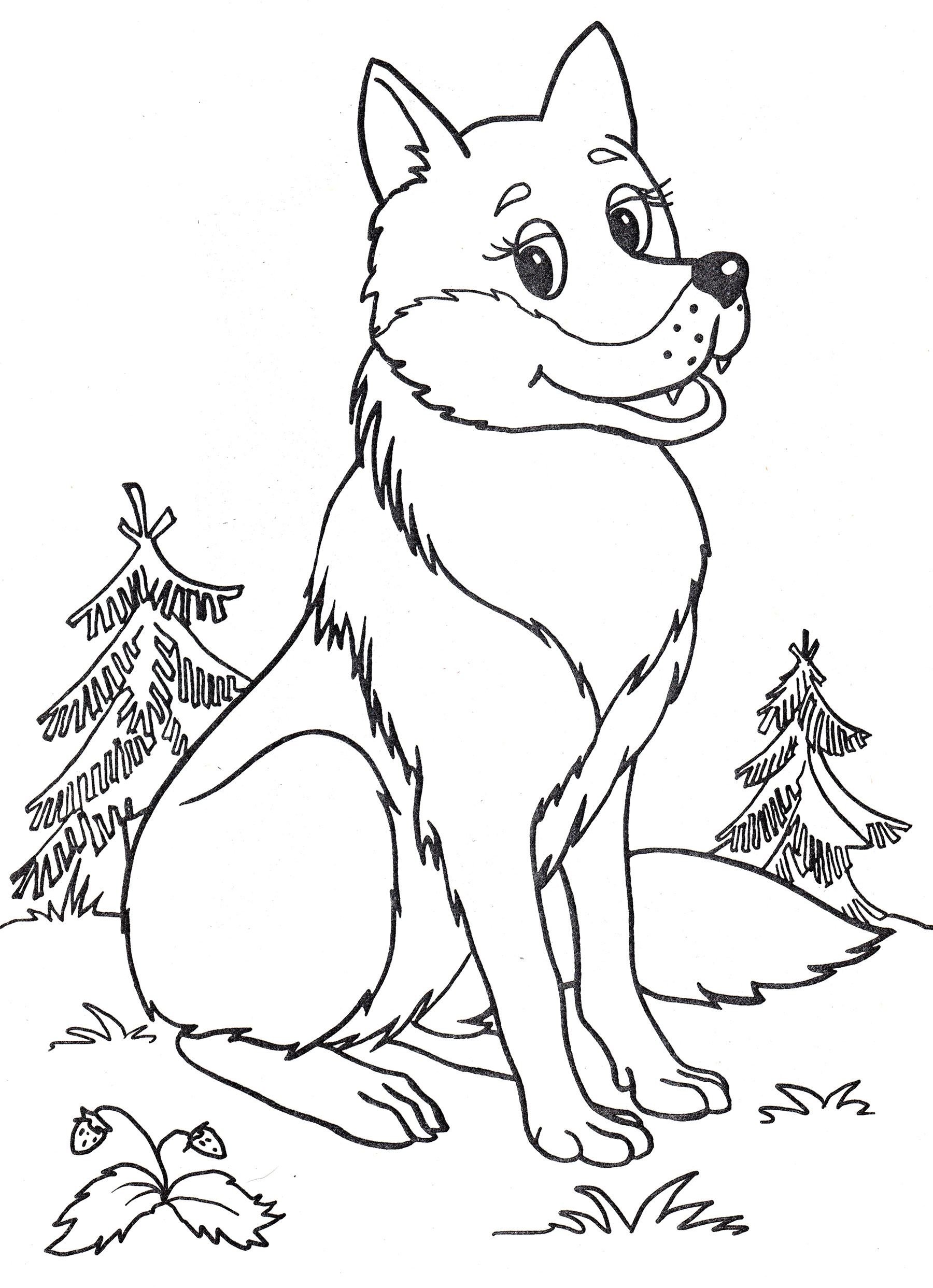 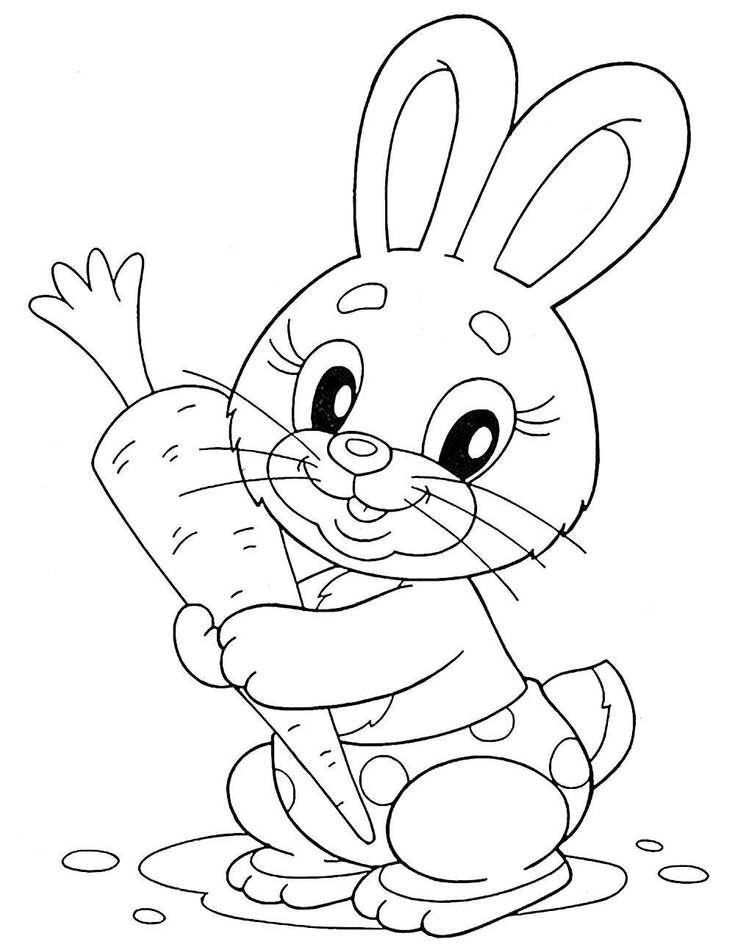 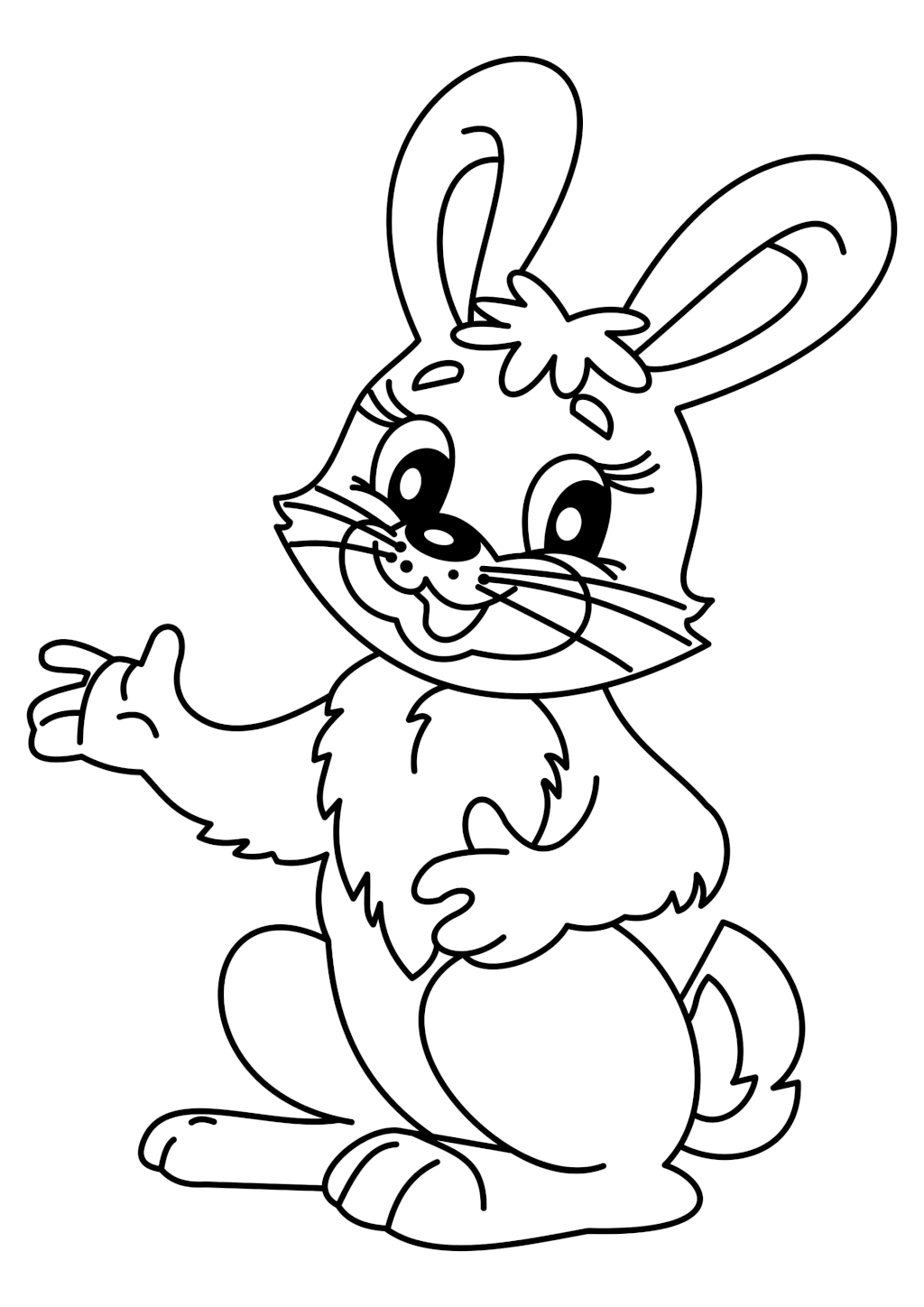 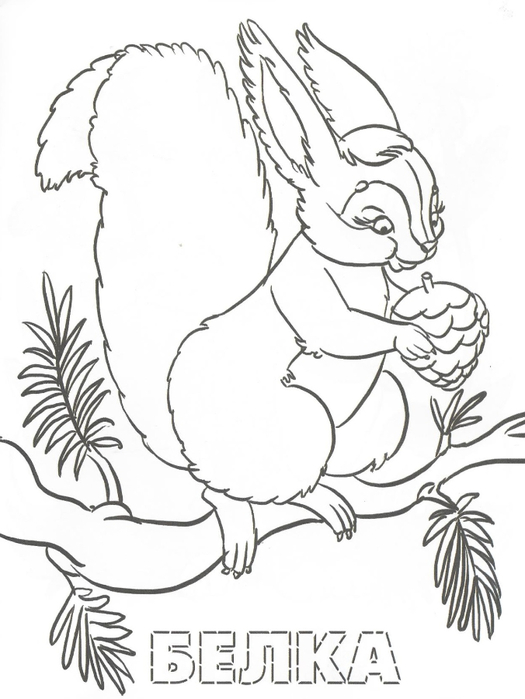 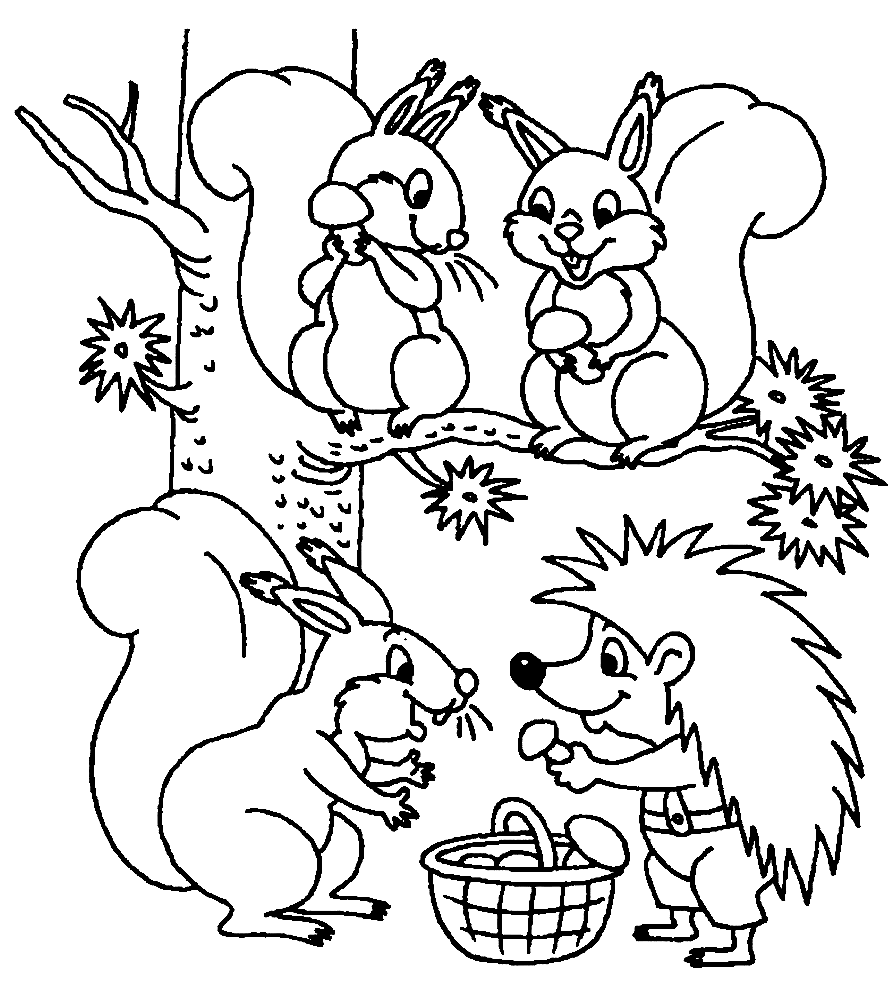 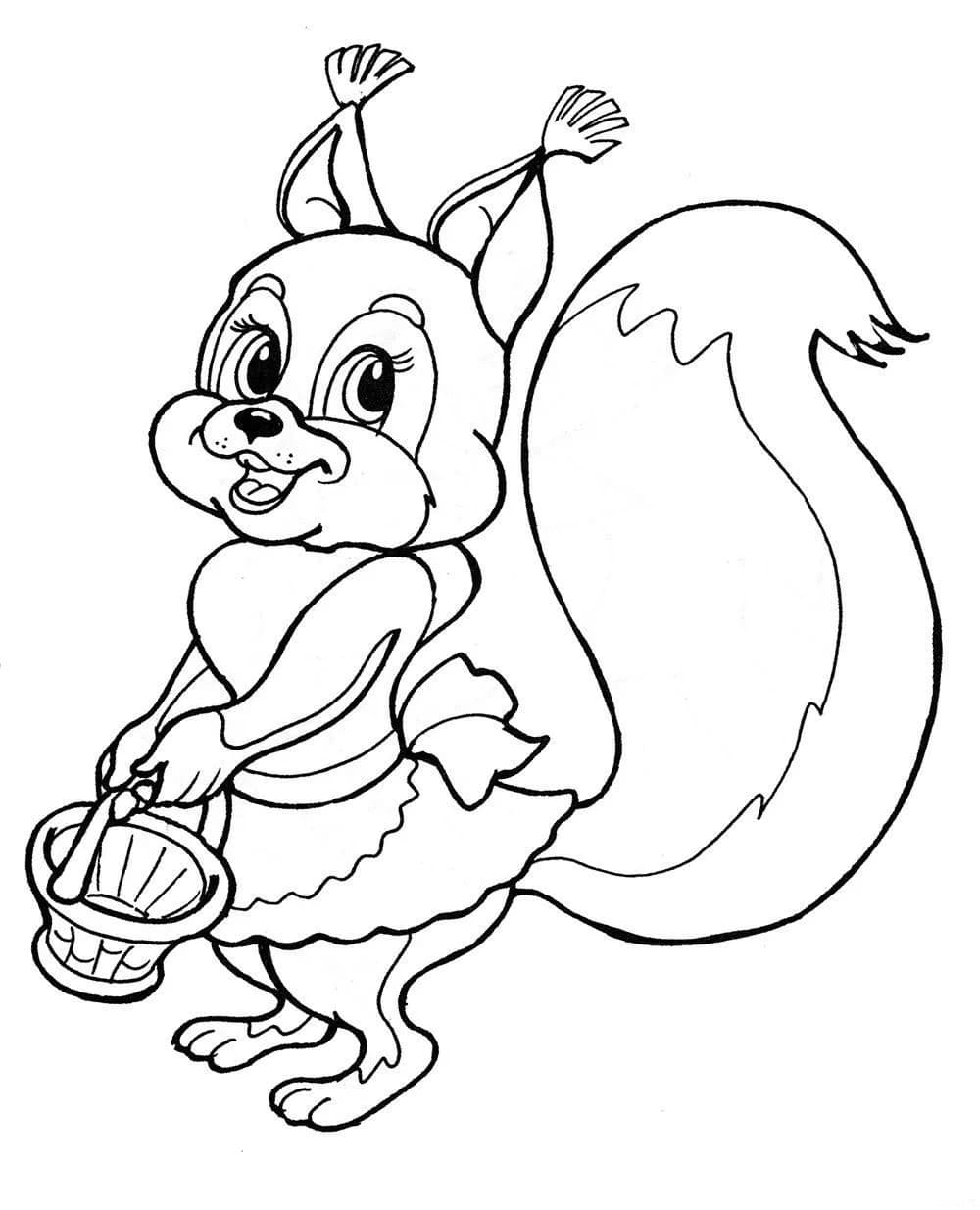 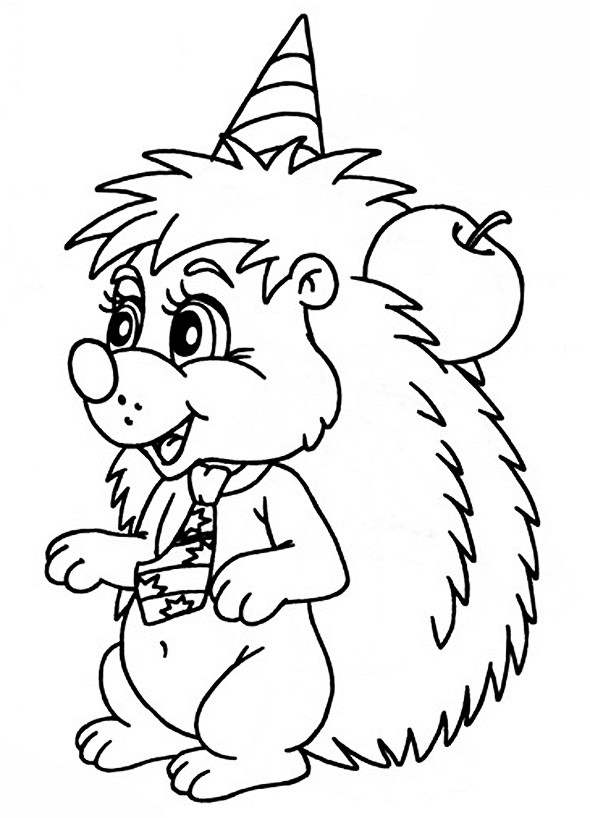 Этап НОДДеятельность педагогаФорма, метод, приемОжидаемый результатОрганизационныйМотивационный Дети, сморите что сегодня утром я нашла в группе, что это?Киндер яйцо, большое правда…Там что, то есть, наверное, это подарок какой-то, попробуем открыть, ой тут письмо.Будем читать?Привет от Деда МорозаКакое время года началось? Зима, правильно.А это значит, что я за вами очень внимательно слежу, как вы занимаетесь и как себя ведете дома и в группе.Кстати, этот киндер от меня, чтобы вы еще больше ждали нового года.Но просто так я вам его не отдам, хочу проверить как вы выросли и много ли теперь знаете. Выполните все мои задания, тогда и сюрприз откроете.Интересно, что же там такое?Задания тогда будем выполнять?Хорошо, а вот и первое задание.Фронтальная.
Рассказ педагога.Сюрпризный момент.Дети положительно настроены на работу. Заинтригованы перед выполнениями заданий.Основной этап– Дети, отгадайте загадки1.  В сосне дупло, в дупле тепло,     А кто в дупле живёт в тепле? (Белка)2.  Хвост пушистый, мех золотистый.   В лесу живет, в деревне кур крадёт. (Лиса)3.  Иголки лежали, лежали, да под куст убежали. (Ёж)4.  Маленький, беленький, по лесочку прыг-прыг,      По снежочку тык-тык. (Заяц)5.  Кто зимой холодной    Ходит злой, голодный? (Волк)6.  Хозяин лесной просыпается весной    А зимой, под вьюжный вой    Спит в избушке снеговой. (Медведь)7. Стройный, быстрый,    Рога ветвисты.    Скачет по лесу весь день.    Называется…(Олень).- Дети, назовите, о ком были загадки? (Дети перечисляют). Как можно их всех вместе назвать? (Дикие животные). Правильно. Сегодня мы с вами поговорим о диких животных.А сейчас я хочу вам предложить пофантазировать, я буду говорить то, чего не может быть, а вы будете предлагать варианты, почему это могло случиться.Например, Медведь лег в спячку в логово волков.Мы отвечаем таким образом - Да-да, да, когда….Отлично, давайте попробуем еще раз. Лиса оказалась в дупле белки. Да-да, да, когда.А сейчас предлагаю присесть за столы, там нас ждет второе задание.- Давайте вспомним, чем питаются дикие животные? Получается кто-то растениями, а кто-то мясом.Значит, животные делятся (На травоядных, хищных и всеядных). Почему животных называют травоядными? (Потому что они питаются травой, кореньями деревьев, ветками деревьев). Хищными? (Потому что они питаются мясом). Всеядными? (едет все)Здесь ребята для нас второе задание.Работа с раздаточным материалом.- У вас на столах лежат картинки. Мы с вами сейчас разделим животных на хищных и травоядных. Для этого мы фломастером проведем линии к пищи каждого животного. Сначала говорим, как называется это животное, потом говорим хищное оно, травоядное или всеядное и почему. Переверните картинки.Индивидуальные ответы детей по картинкам.А теперь давайте снова пофантазируемТак же будем представлять то, чего не может быть.Волк стал травоядным животным. Да-да-да, когда….Заяц стал хищником. Да-да,да когда…Смотрите, третье задание от Д.Мороза.Игра «Четвёртый лишний». - Я буду называть ряд животных, вы внимательно слушаете, называете лишнее животное и объясняете почему.
Корова – волк – лиса – медведь. (Лишняя корова, потому что она домашнее животное; а волк, лиса и медведь – дикие).Совершенно верно. А давайте ответим так, корова дикое животное, да-да, да, когда…. Супер, теперь продолжаем
Заяц – кошка – собака - лошадь.  (Лишний заяц, потому что он дикое животное; а кошка, собака и лошадь - домашние). 
Волк – лиса – еж – заяц. (Лишний ёж, потому что он колючий, а волк, лиса, заяц покрыты шерстью). Лиса – медведь – собака – дятел. (Лишний дятел, потому что он птица, а лиса, медведь, собака – животные).Еще одно задание, уже четвертое.Работа с картинками.- Мы с вами знаем, что каждое животное, отличается друг от друга своими характерными особенностями. Сейчас один из вас выйдет к доске, возьмёт картинку с изображением животного, назовёт его характерные особенности, а остальные должны будут догадаться, какое животное изображено на картинке. (Например, серый, злой, голодный (волк)). (3-4 ребёнка).ФизминуткаМузыкальная…(животные в лесу)Пятое задание ребята. Д.Мороз, просто так не хочет отдавать нам сюрприз.Разрезные картинки.-  У вас на столах лежат разрезанные картинки. Нужно собрать картинку и назвать, какое животное у вас получилось. (Дети по парам самостоятельно выполняют задание).Тут еще одно задание.Игра «Чей хвост?».- Посмотрите, пожалуйста, на эти картинки и скажите, что не так? (У животных нет хвостов). Нужно найти хвост каждого животного и сказать, чей хвост. (Волчий хвост, лисий хвост, беличий хвост, заячий хвост). Проводим линии до хвоста, который подходит животному.Игра «Закончи предложение».Заяц зимой белый, а летом …(серый).У зайца хвост короткий, а уши…(длинные).Заяц пушистый, а ёж …(колючий).Медведь дикий, а кошка…(домашняя).Медведь сильный, а заяц …(слабый).Ёж маленький, а медведь…(большой).Белка живёт в дупле, а лиса… (в норе).А теперь давайте снова пофантазируем. Медведь слабее зайца, да-да, да, когда….Дидактическая игра «Подскажи словечко»- Я сейчас вам буду читать стихотворение «Кто, где живёт?», а вы добавите слово, подходящее по смыслу. - Медведь живёт …(в берлоге).- Лиса живёт… (в норе).- Волк поселился… (в логове).- а белочка… (в дупле).- Лишь зайка, бедный зайкаПод кустиком…(сидит),И хвостик его маленькийОт страха чуть…(дрожит).Дидактическая игра «Назови семью».Мама-лиса, папа-лис, детёныш – лисёнок, много детёнышей – лисята;волчица, волк, волчонок, волчата; мама - белка, папа – белка, бельчонок, бельчата;зайчиха, заяц, зайчонок, зайчата;медведица, медведь, медвежонок, медвежата. Групповая, фронтальная работа; беседа; объяснение.«Да,да.Когда?»Активно и доброжелательно взаимодействовали с педагогом в решении познавательных задач. Получили набор знаний, согласно возрасту.Рефлексия- Дети, чем мы сегодня занимались?  Что вам больше всего понравилось?И закончим мы наше занятие снова с помощью фразы да-да, да, когда…Групповая с элементами индивидуального опроса.Закрепили знания о диких животных.Закрепление пройденного материалаЯ сегодня узнал много интересного да-да, да, когда….А теперь давайте откроем, наш киндер и посмотрим, что же там такое?Раскраски диких животных.Закрепление знаний при помощи технологии ТРИЗ, метод «Да-да, да, когда…2